Nyckelutlämning – Steg för steg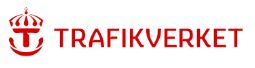 Varje person som ansöker om tillträde ska registrera sitt ID06-kort på Trafikverkets registreringklient.  https://id06-portal.trafikverket.se/Registrering/home Organisation ska teckna Upplåtelseavtal för nyckel med Trafikverket. Detta avtal upplåter rätten för organisation att kunna beställa inaktiva Cliq-nycklar till sin personal. Detta avtal tecknas på nationell nivå av firmatecknare (ett avtal per organisationsnummer).Eventuella underentreprenörer ska även teckna ett Upplåtelseavtal för nyckel med Trafikverket.      Kontakta ansvarig Projektledare för att teckna Upplåtelseavtal för nyckel.3. Entreprenören/underentreprenören fyller i blanketten Behovsanmälan för att kunna beställa Cliq-nycklar till sin personal. Behovsanmälan ska göras per organisationsnummer (Endast en organisation per ansökan)    Blanketten Behovsanmälan finns på trafikverket.se ”Tillträde till nya låssystemet för järnvägen”Entreprenören/underentreprenören skickar ifylld Behovsanmälan till tilltrade@trafikverket.se Behovsanmälan kan göras i flera omgångar om t.e.x. organisation vill komplettera antalet nycklar eller få nycklar levererade till olika leveransadresser. Notera att: Har en person flera anställningar behöver man en nyckel för varje anställning samt en ID06-registrering per organisationsnummer. Arbetar man i olika uppdrag men åt samma organisation räcker det med en fysisk nyckel och en tillträdesansökan per uppdrag.  Observera att nycklarna vid leveransen är inaktiva.När nyckeln/nycklar levereras bifogas en fil, Förteckning över utdelade nycklar där nyckelnumren är i fyllda. Filen skickas även digitalt i ärendet där Behovsanmälan skickats in.5. Entreprenör återkommer med Förteckning över utdelade nycklar där de registrerat för- och efternamn samt ID06. Tillträdeshandläggaren kopplar samman person och nyckel i systemet och detta genererar ett "Kvitto på utlämnad nyckel" som skickas via mail till Entreprenörens kontaktperson. "Kvitto på utlämnad nyckel" ska signeras av personen som ska använda nyckeln och mailas tillbaka till tillträdeshandläggare.6. Projektledaren på Trafikverket skickar ut Tillträdesansökan för specifikt uppdrag där huvudentreprenör/-konsult fyller i de personer som ska medverka i uppdraget.Här anges alla som ska medverka entreprenör, konsult eller underentreprenör/-konsultNotera att: Tillträdesansökan behöver uppdateras och skickas in varje gång behörigheter behöver förändras på nyckeln/nycklarna eller när ny personal tillkommer eller befintlig ska tas bort.  6. Projektledaren kontrollerar att personalen uppfyller de krav på behov och kompetens som krävs för att få tillträde till valda utrymmen. Projektledaren skickar uppdaterad Tillträdesansökan till tillträdeshandläggare på Trafikverket. Normal handläggningstid från att tillträdesansökan kommer in till att nycklarna aktiveras är ca 10 arbetsdagar. Skyndsam hantering.